CONVENZIONE TRAA.S.D. GTMVia Nocara, 2500173 – RomaLegale Rappresentante Prof. Disperati Giannie……………………………………….………………………………….………………………………………….……………………………….…………………………………………….…………………………….16ª Edizione”Progetto la MARATONINA per la SCUOLA”In occasione dello svolgimento della XXI edizione della Manifestazione Sportiva   “Maratonina / Cross – Parco della Romanina”, l’Istituto Scolastico accetta di partecipare alla 16ª Edizione del ” Progetto la MARATONINA per la SCUOLA”, con il quale la A.S.D. GTM mette in palio la somma di € 600,00 in materiale  sportivo, che verranno distribuiti con la seguente formula:€ 300,00 al Plesso Scolastico che iscriverà  il maggior numero di alunni  alle gare;€ 200,00 al secondo Plesso Scolastico che iscriverà il maggior numero di alunni alle gare;€ 100,00 al terzo Plesso Scolastico che iscriverà il maggior numero di alunni alle gare;Al momento dell’iscrizione degli alunni alle gare, sia nelle preiscrizioni, che il giorno stesso della manifestazione a partire dalle ore 8,30, nella scheda iscrizione verrà evidenziata la Scuola di provenienza, al termine delle gare, verrà comunicata la graduatoria delle Scuole partecipanti.L’Istituto Scolastico si impegna a permettere alla A.S.D. GTM di pubblicizzare, attraverso l’affissione di locandine e la distribuzione di volantini agli alunni, la manifestazione all’interno dei Plessi Scolastici.Da inviare via email : segreteria@asdgtm.it  entro il 5/5/2023.Roma, _______________________Il Dirigente Scolastico 					      Il Presidente A.S.D GTM								         Prof. Disperati Gianni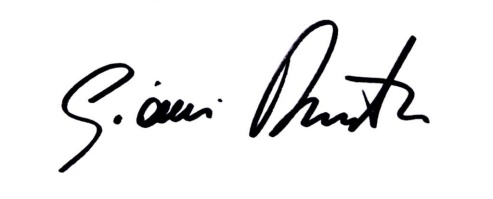 